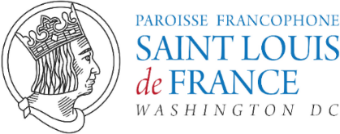 Carême 2019&Temps PascalCalendrier : Mercredi des Cendres 6 mars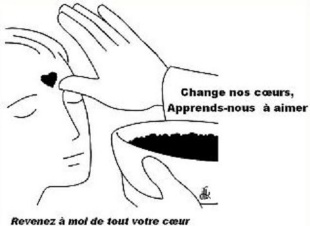 1er dimanche 10 mars2ème dimanche 17 mars3ème dimanche 24 marsMi-Carême Jeudi 28 mars4ème dimanche 31 mars5ème dimanche 7 avrilDimanche des Rameaux et de la Passion 14 avril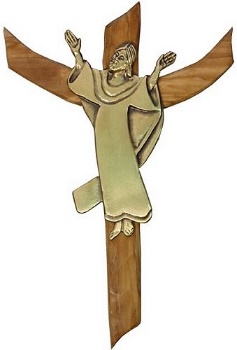 Lundi Saint 15 avrilMardi Saint 16 avrilMercredi Saint 17 avrilJeudi Saint 18 avrilTriduum PascalJeudi Saint soir 18 avrilVendredi Saint 19 avril Samedi Saint 20 avrilVous avez dit Carême ?Durant le temps du Carême, pour nous préparer à la fête de Pâques, nous sommes invités à entrer dans le combat spirituel à la suite de Jésus : prier avec Lui, jeûner avec Lui, partager avec nos frères avec Lui.Le Carême n’est pas un temps de tristesse, bien au contraire !Il s’agit de préparer la fête de Pâques, c’est-à-dire de la Résurrection du Christ d’entre les morts, de la victoire de la vie sur la mort, donc du Temps Pascal !Le renouveau de la prière, l’insistance sur le partage et l’entrainement à la maîtrise de soi, tout spécialement recommandés pour le temps du Carême, nous invitent à la Joie ! Toutes les démarches du Carême chrétien sont vécues dans une atmosphère de simplicité et de joyeuse espérance, afin de nous ouvrir au Seigneur Ressuscité qui apporte la Lumière et le Salut.*      *     *« Ton Père qui voit dans le secret te le rendra » Mt 6, 1-6.16-18En ce temps-là, Jésus disait à ses disciples : « Ce que vous faites pour devenir des justes, évitez de l’accomplir devant les hommes pour vous faire remarquer. Sinon, il n’y a pas de récompense pour vous auprès de votre Père qui est aux cieux. Ainsi, quand tu fais l’aumône, ne fais pas sonner la trompette devant toi, comme les hypocrites qui se donnent en spectacle dans les synagogues et dans les rues, pour obtenir la gloire qui vient des hommes. Amen, je vous le déclare : ceux-là ont reçu leur récompense. Mais toi, quand tu fais l’aumône, que ta main gauche ignore ce que fait ta main droite, afin que ton aumône reste dans le secret ; ton Père qui voit dans le secret te le rendra. Et quand vous priez, ne soyez pas comme les hypocrites : ils aiment à se tenir debout dans les synagogues et aux carrefours pour bien se montrer aux hommes quand ils prient. Amen, je vous le déclare : ceux-là ont reçu leur récompense. Mais toi, quand tu pries, retire-toi dans ta pièce la plus retirée, ferme la porte, et prie ton Père qui est présent dans le secret ; ton Père qui voit dans le secret te le rendra. Et quand vous jeûnez, ne prenez pas un air abattu, comme les hypocrites : ils prennent une mine défaite pour bien montrer aux hommes qu’ils jeûnent. Amen, je vous le déclare : ceux-là ont reçu leur récompense. Mais toi, quand tu jeûnes, parfume-toi la tête et lave-toi le visage ; ainsi, ton jeûne ne sera pas connu des hommes, mais seulement de ton Père qui est présent au plus secret ; ton Père qui voit au plus secret te le rendra. »L’aumône - Le partage Le but du jeûne n’est pas seulement la privation, mais le partage, l’aumône : ce que nous avons économisé, ce que nous prenons de notre nécessaire, nous sommes invités à le donner à ceux qui jeûnent tous les jours, car ils n’ont pas de quoi s’acheter à manger. Ils sont des millions dans le monde et des milliers près de chez nous.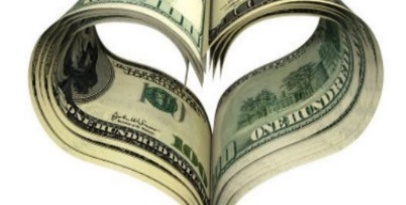 Arrachons de nos vies l’individualisme et l’inertie pour nous engager au service des plus déshérités que soi. Développons la solidarité à l’intérieur de nos communautés ou à travers des associations ou des mouvements qui s’emploient à rejoindre et à servir les personnes diversement fragilisées.N’oublions pas tous ceux et celles qui, dans les pays émergeants, vivent dans des situations encore plus tragiques que chez nous, marqués par la malnutrition, le manque de soins médicaux, l’extrême pauvreté, quand ce n’est pas la violence aveugle ou le regroupement dans des camps de réfugiés où règnent misère et promiscuité.La Prière  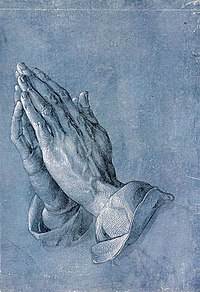 Nous devons prendre le temps, dans une vie agitée, de nous recueillir. Prier à l’image de Jésus qui savait prendre du temps, échappant à la foule pour la mieux retrouver après son dialogue avec le Père. La prière c’est ce cœur à cœur amoureux, comme deux êtres qui veulent s’aimer et ainsi prennent le temps d’être seuls à deux.En méditant la Parole de Dieu dans le silence, en éteignant la télévision ou la radio, en évitant d’être trop dépendant des smartphones, nous acceptons chaque jour de nous mettre quelques minutes devant le Seigneur pour nous laisser saisir par Lui. Essayons donc de faire silence en nos vies, de sortir de la superficialité de certains emplois du temps pour donner priorité à l’Essentiel.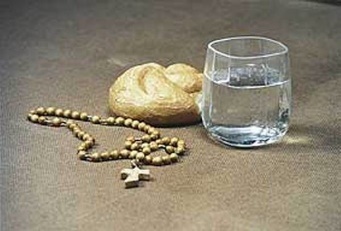 Le Jeûne Jeûner, c’est se priver momentanément de quelque chose qui nous est nécessaire ou très agréable pour se donner le temps de retrouver l’Essentiel. Dans l’exemple du jeûne alimentaire, l’homme a besoin de nourriture sous peine de mourir de faim. Mais il peut choisir de ne pas se nourrir tout de suite.Qu’est-ce que le jeûne ?Le jeûne nous permet de mieux connaître ce qui nous habite. Quels sont nos désirs les plus profonds ? Le jeûne a pour but de donner soif et faim de Dieu et de sa Parole. Il n’est pas seulement un geste de pénitence, mais aussi un geste de solidarité avec les pauvres, une invitation au partage et à l’aumône, une façon de faire l’expérience du manque pour nous rendre disponible à accueillir Dieu et l’autre. C’est une privation volontaire de ce qui nous rassasie : un peu de nourriture peut-être, mais aussi de ces redoutables pièges à désir que sont le tabac, l’alcool, la télévision, l’ordinateur, la tablette, … Tout ce qui met notre vie sous la tyrannie de l’habitude et du besoin.Pourquoi jeûner pendant le Carême ?Avant que le manque de nourriture ne devienne une trop grande gêne, l’Homme a le temps de se rappeler que le repas nourrit son corps, comble son ventre, mais qu’il a d’autres besoins à combler. Jésus pendant ses 40 jours de jeûne au désert dit :« Il est écrit que l’homme ne vit pas seulement de pain, mais de toute parole qui vient de la bouche de Dieu. »- Prendre Jésus au mot et imaginer des Paroles qui peuvent nourrir le cœur avant que la nourriture ne remplisse le ventre.- Prendre conscience de la chance que l’on a de pouvoir se nourrir quand d’autres dans le monde ont faim et prendre le temps d’un remerciement (c’est le sens de la prière du Bénédicité, prière que l’on dit avant de se mettre à table).- Attendre celui avec qui l’on doit partager le repas et préparer son cœur à l’accueillir.- Penser à celui que la misère privera de repas et préparer une forme de partage.- Méditer sur ce qui nous manque autant que le pain : quel soin prend-on de ceux que l’on aime, savent-ils qu’ils comptent pour nous ?- Écouter la Parole de Dieu qui peut nourrir notre cœur.- Prendre le temps de prier et de confier à Dieu ce dont notre cœur a faim.Concrètement, le jeûne du carême catholique ?En quoi consiste le jeune du carême ? Le jeûne consiste à faire un seul repas pendant la journée, avec une alimentation frugale le matin et le soir, ou un repas et une légère collation le soir, selon l’activité que l’on a et selon sa résistance.L’obligation d’Amour du jeûne : le mercredi des cendres et le vendredi saint. L’Église nous rappelle que nous sommes invités à jeûner que 2 fois l’an, ce qui est fort peu. Sont dispensés de jeûner les personnes de plus de 60 ans, les jeunes de moins de 18 ans accomplis et les femmes enceintes, et les personnes en voyage.Confession & RéconciliationCe temps du Carême ne sera véritablement conversion que si nous allons jusqu’à l’accueil du pardon du Seigneur dans le Sacrement de réconciliation. Ce sacrement reçu personnellement témoigne, pour la communauté chrétienne et pour tous les chrétiens catholiques marqués par l’échec et le péché, que le Dieu de Jésus-Christ ouvre largement son Pardon à tout homme de bonne volonté, qu’il n’y a pas d’échec définitif et que Dieu est plus grand que notre cœur.Horaires habituels de confession : à Saint-Louis, tous les mercredis avant la messe de 11h30, et jusqu’à 13h, ainsi que les vendredis pendant l’Adoration de 17h à 18h et les dimanches de 9h45 à 10h20 ; à St Jane, les samedis de 17h45 à18h15.___________________________________Communauté paroissiale Catholique francophone de Washington 4125 Garrison St NW   Washington DC  20016 Curé : Père Pierre Henri - Tel : 202 537 0709 – cure@saintlouisdefrance.us -  www.saintlouisdefrance.us